Lección 15: Expresiones de suma y de resta hasta 5Sumemos y restemos hasta 5.Calentamiento: Cuál es diferente: Expresiones y ecuaciones¿Cuál es diferente?A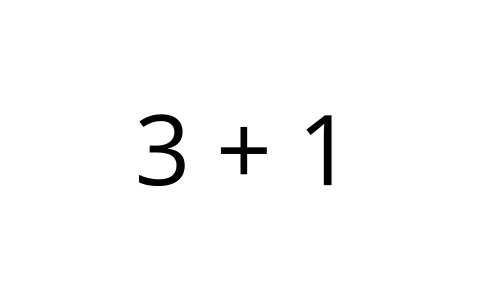 B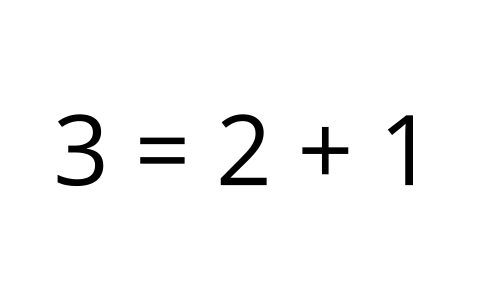 C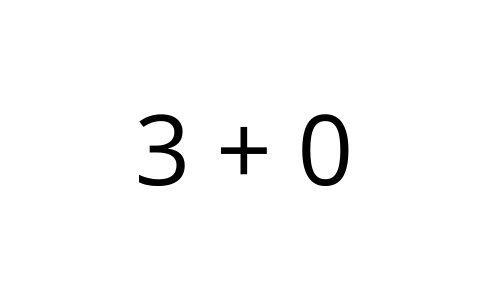 D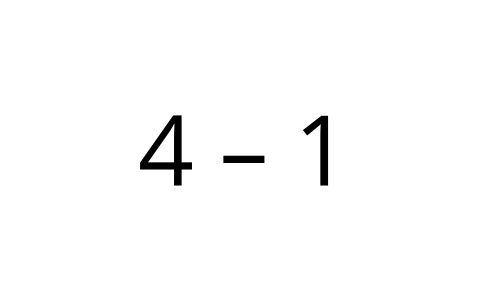 15.3: Centros: Momento de escogerEscoge un centro.Tableros de 5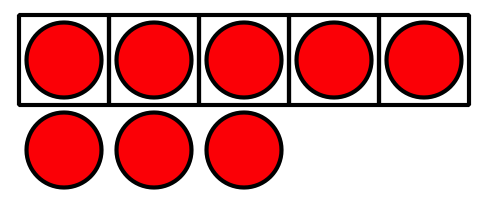 Lanza y suma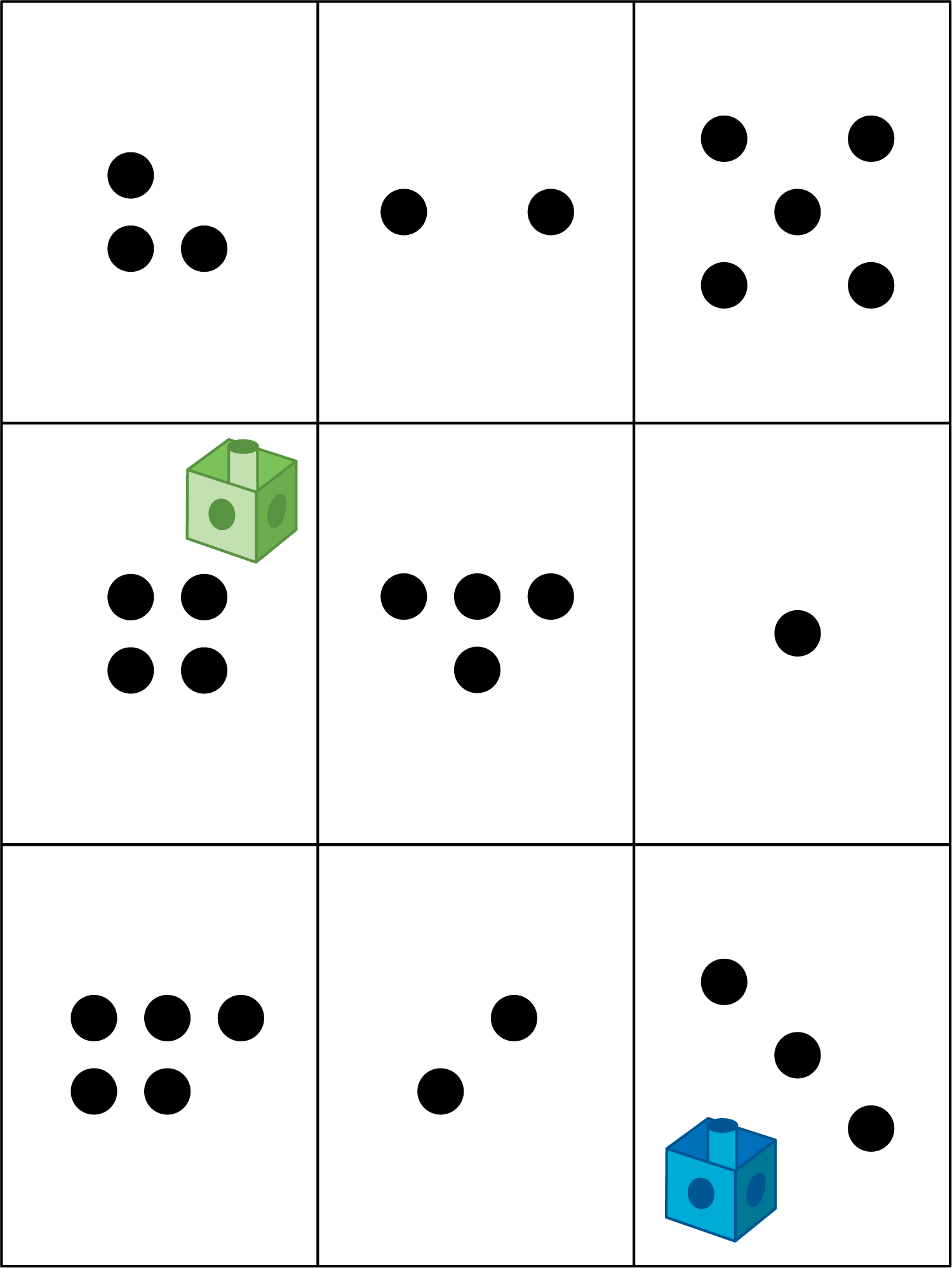 Bingo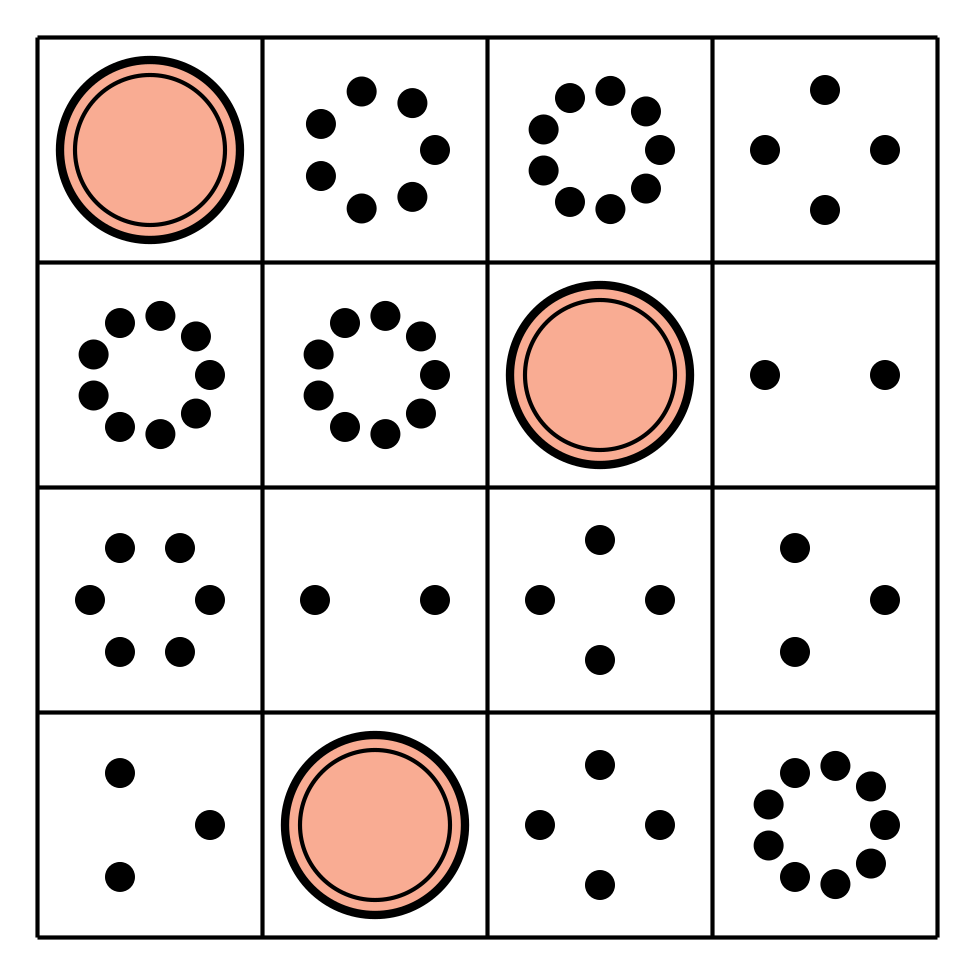 Bloques sólidos geométricos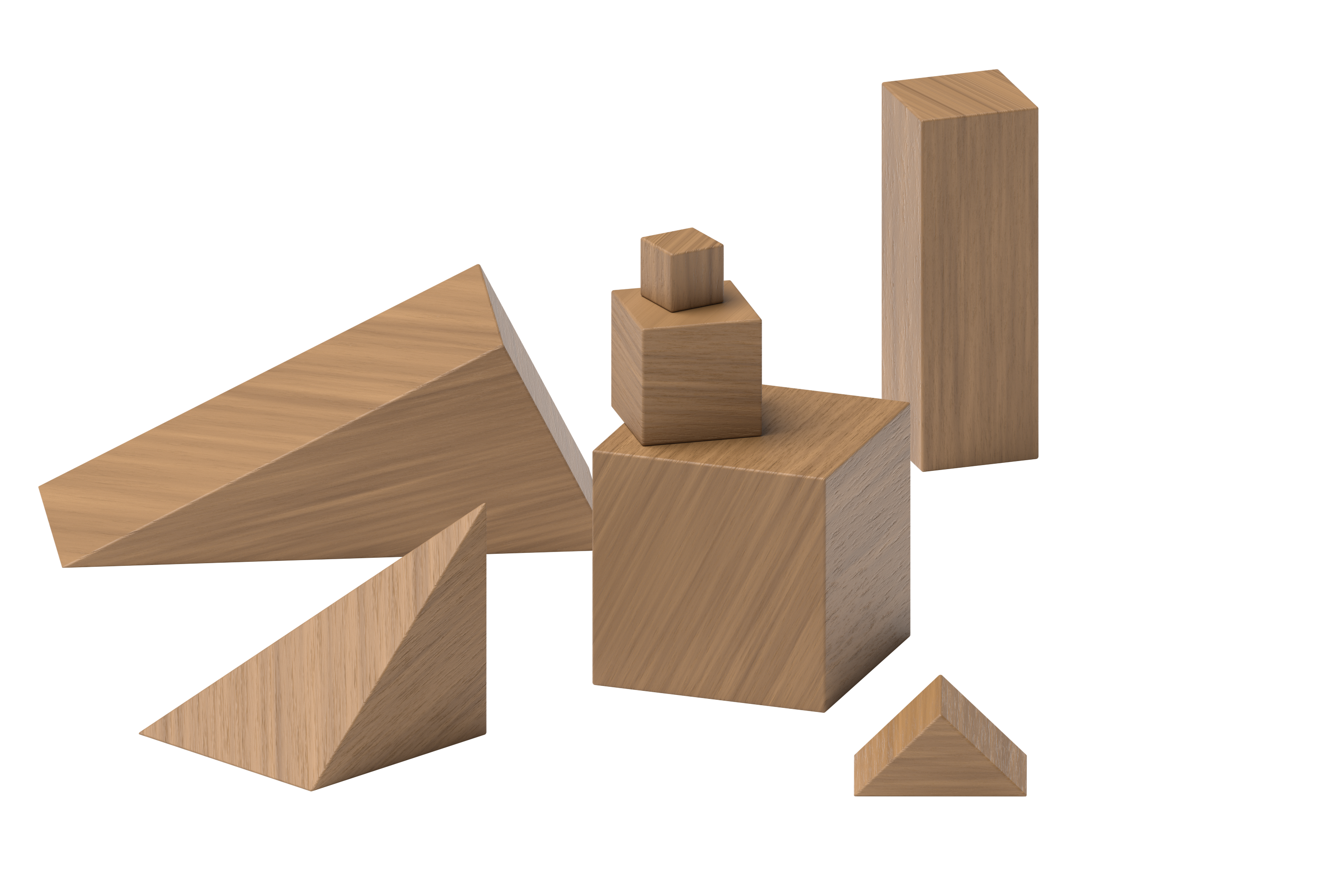 Encuentra el valor de expresiones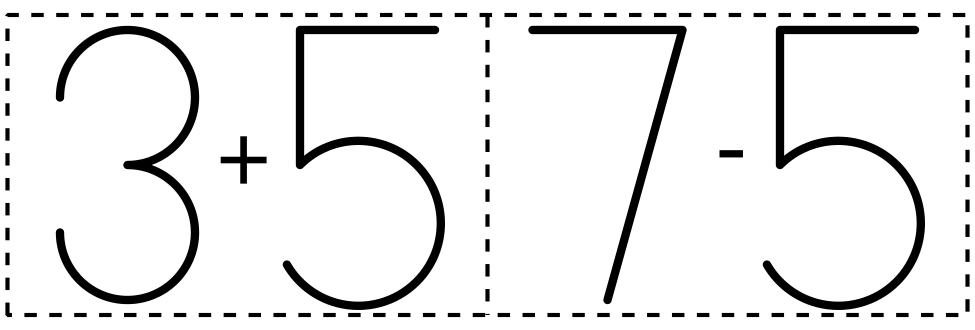 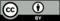 © CC BY 2021 Illustrative Mathematics®